Worksheet 5-3 Inverses of Cubic FunctionsGraph the function and the inverse of  Inverse ___________________ 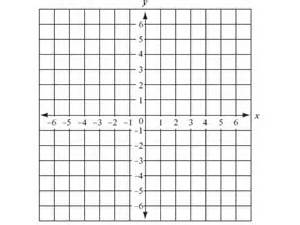 The function  gives the number of full truckloads t of cement needed to form a bridge pillar of width w yards.  Write and graph the inverse function w(t) to find the approximate width of a pillar requiring t truckloads of cement.  Then estimate the width of a bridge pillar requiring 40 truckloads of cement. Inverse ___________________Describe the graph of each function as a transformation of the graph of the parent cube root functions